15.07.20LO to describe position. Starter: True or False. 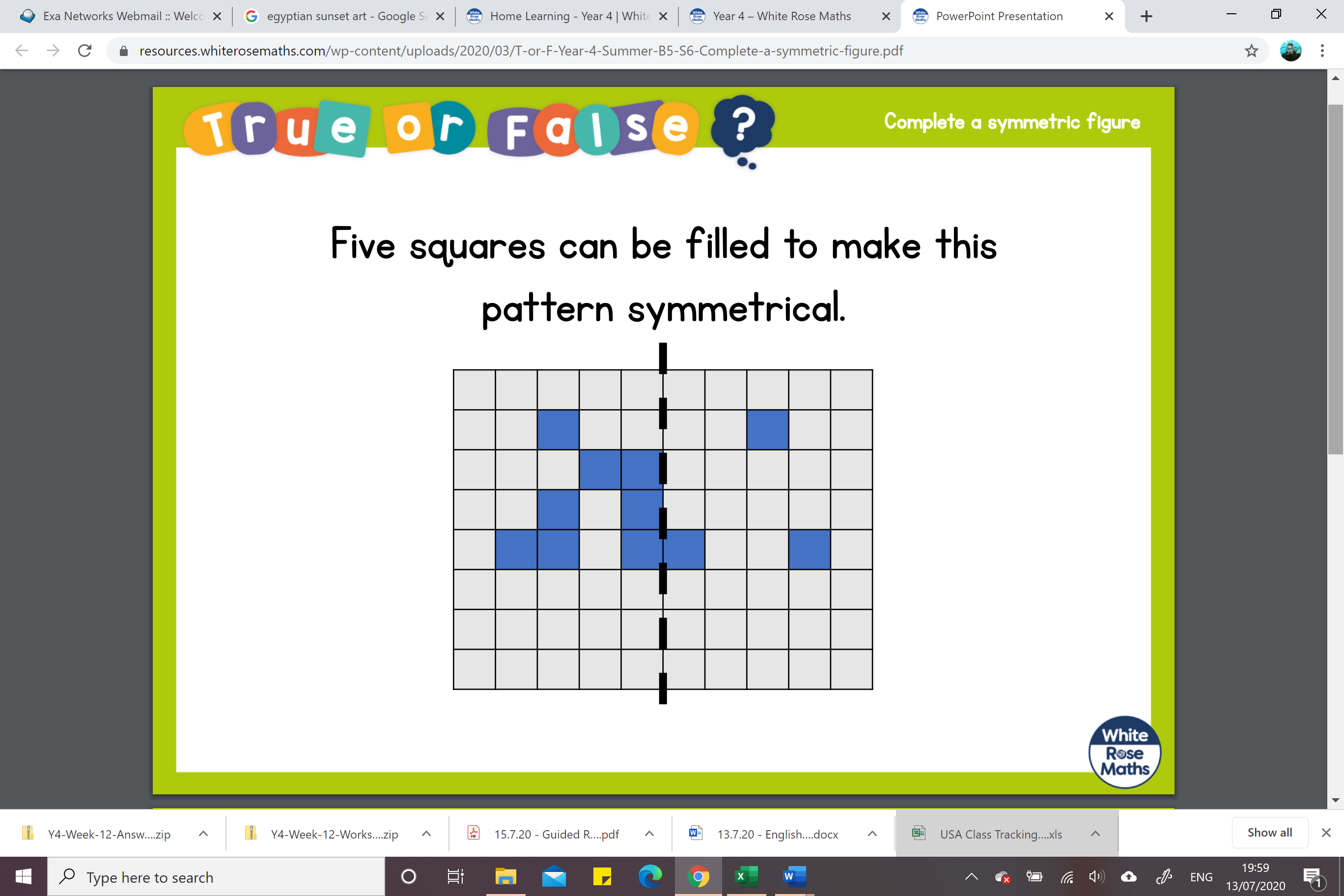 Main: Back to White Rose main site again: https://whiterosemaths.com/homelearning/year-4/ 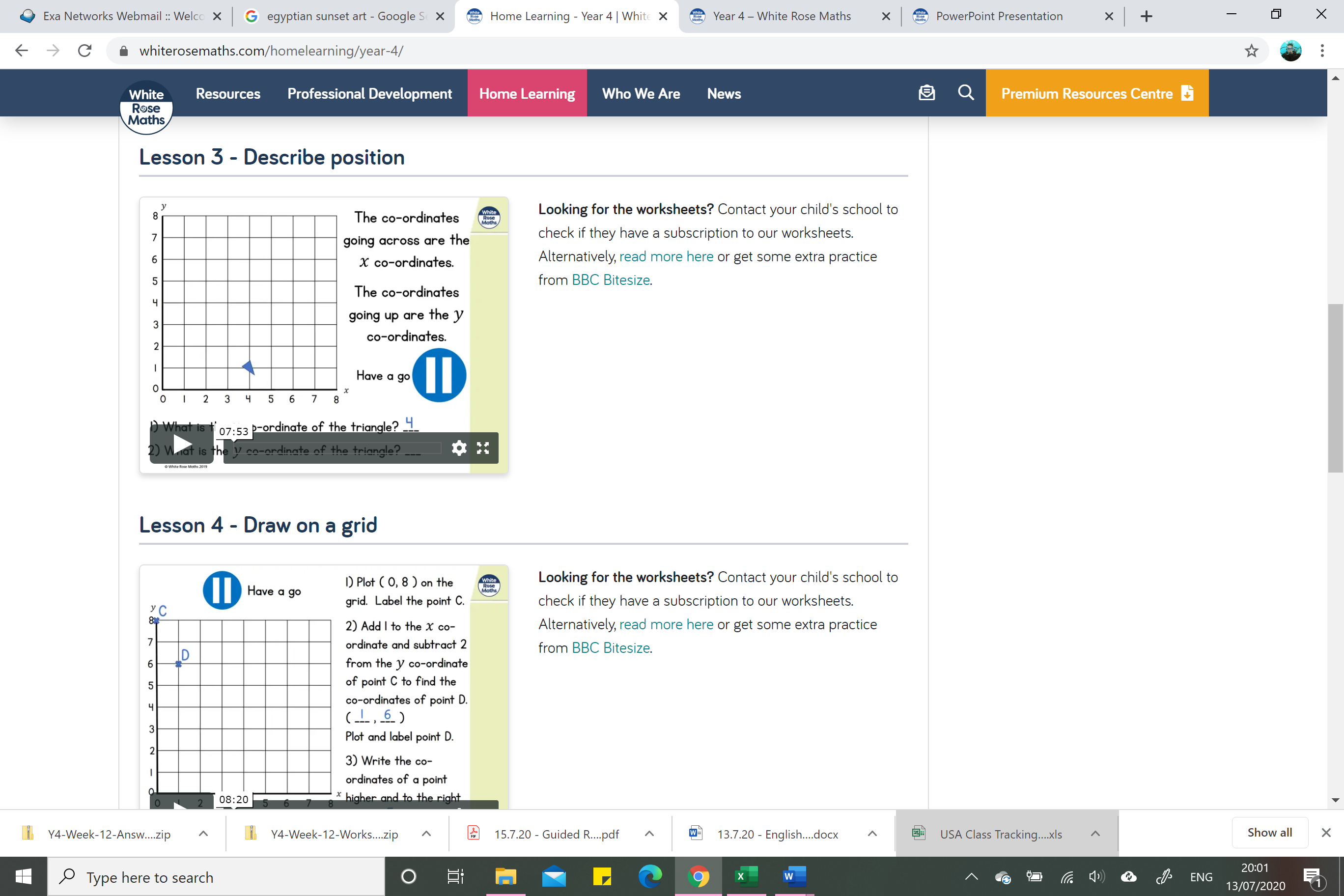 For this lesson remember: ALONG THE CORRIDOR (x), THEN UP THE STAIRS (y) (x,y)USA team  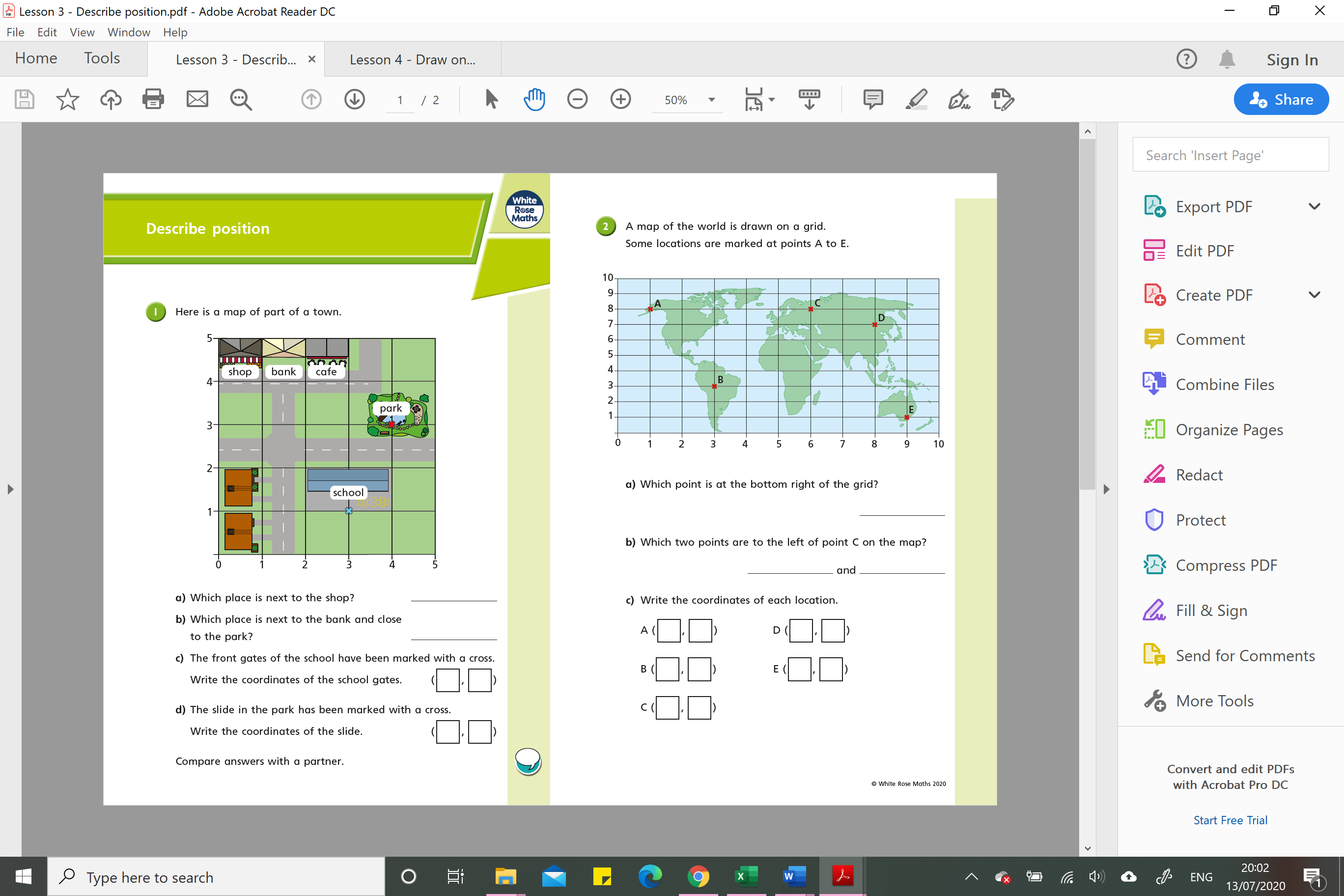 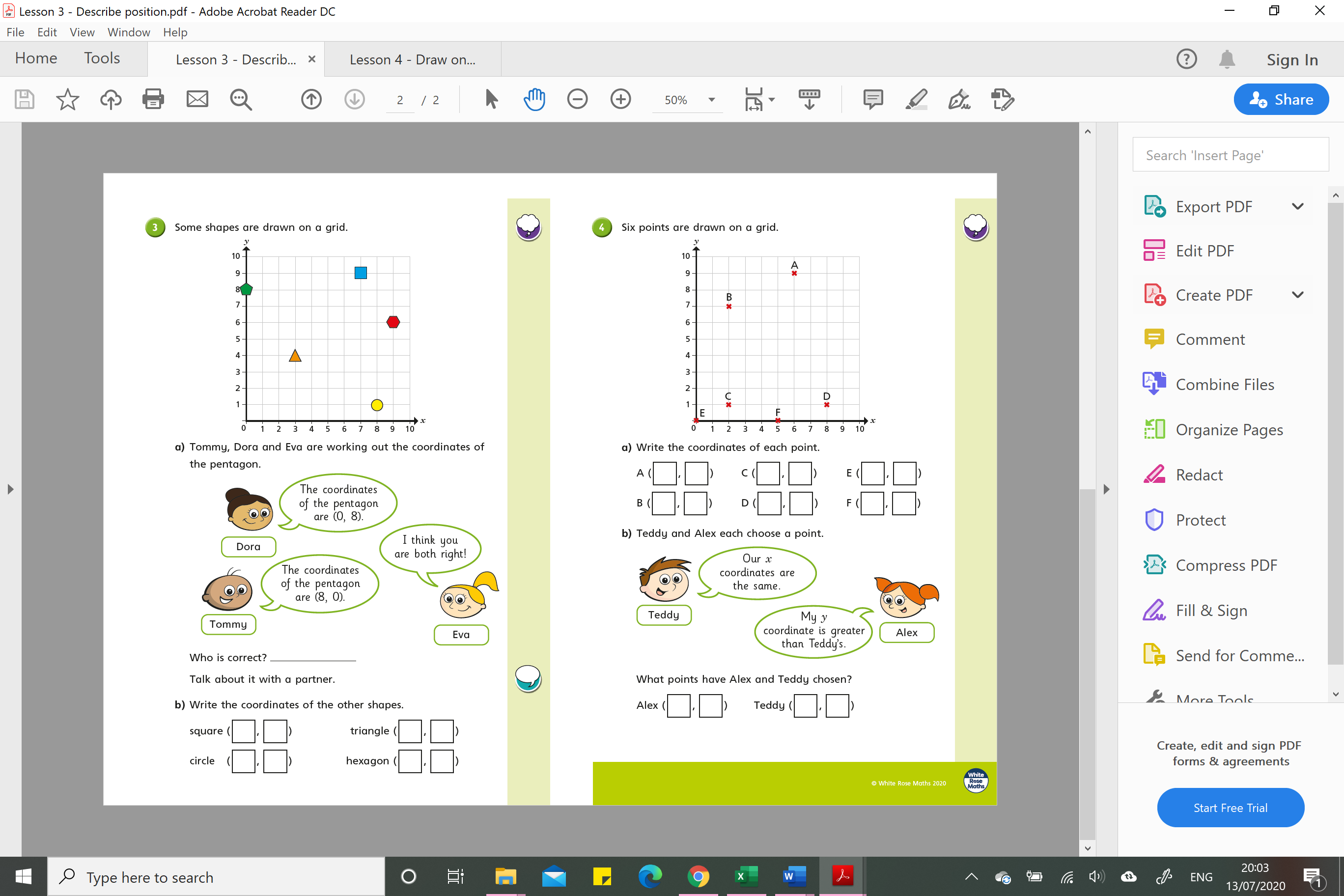 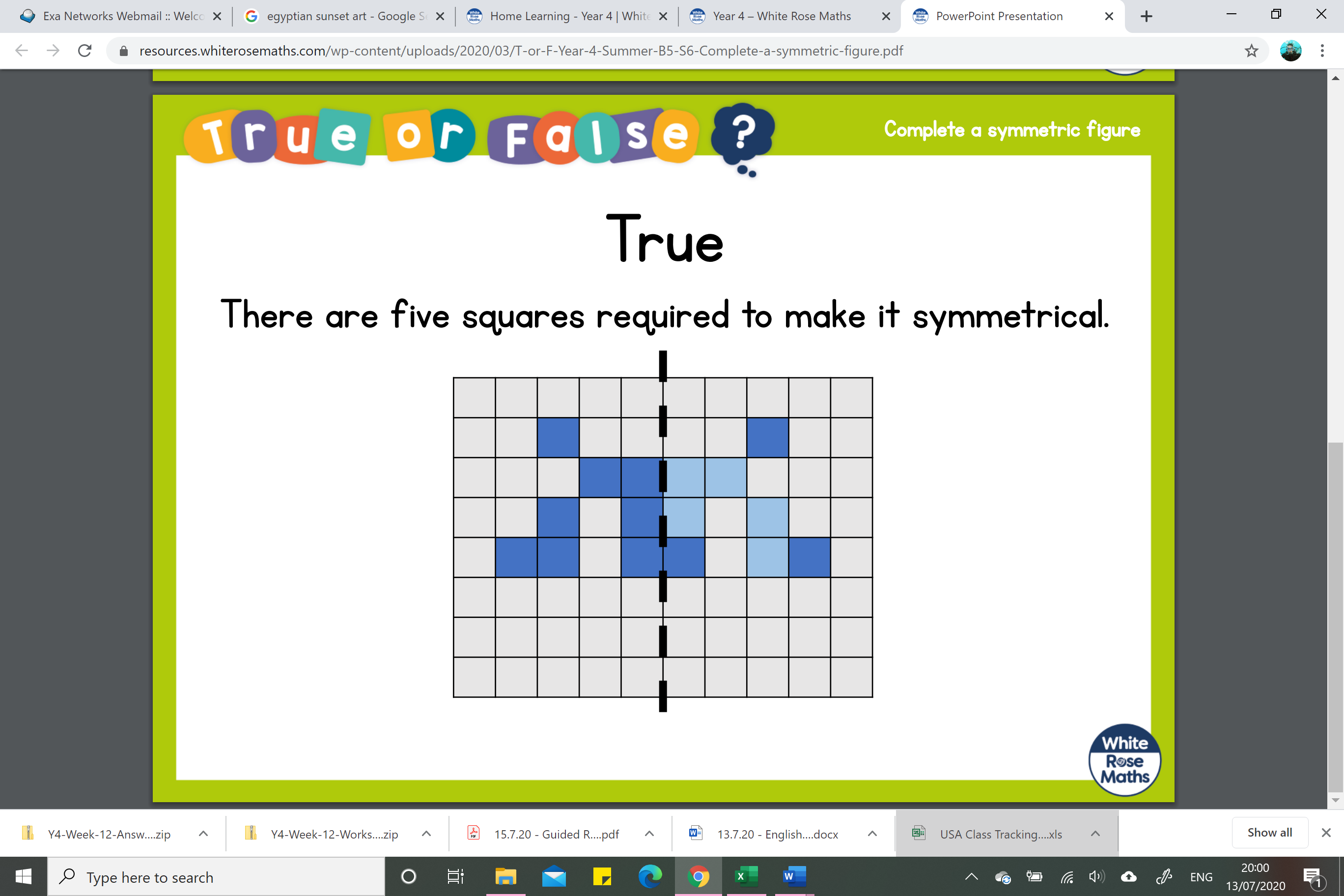 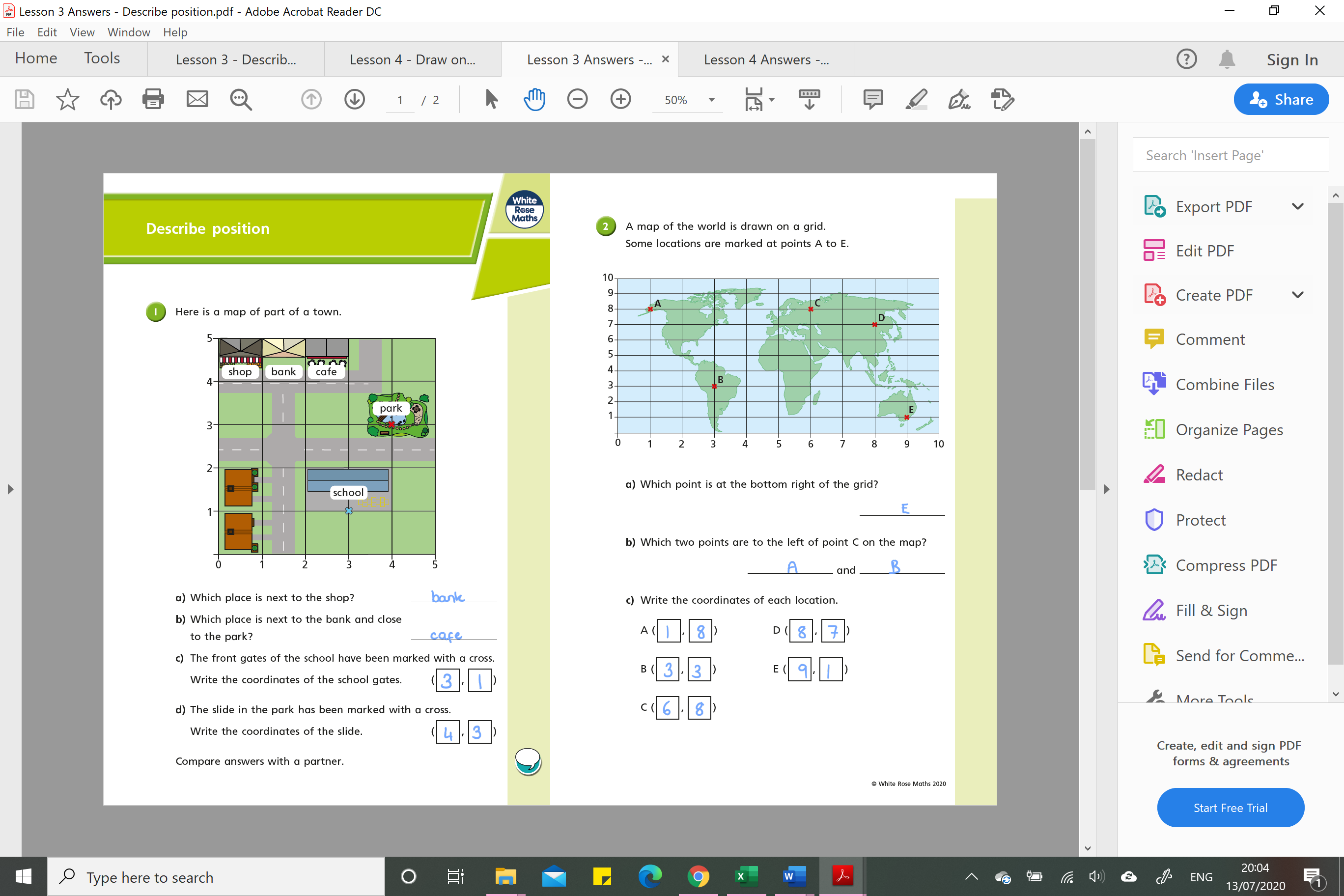 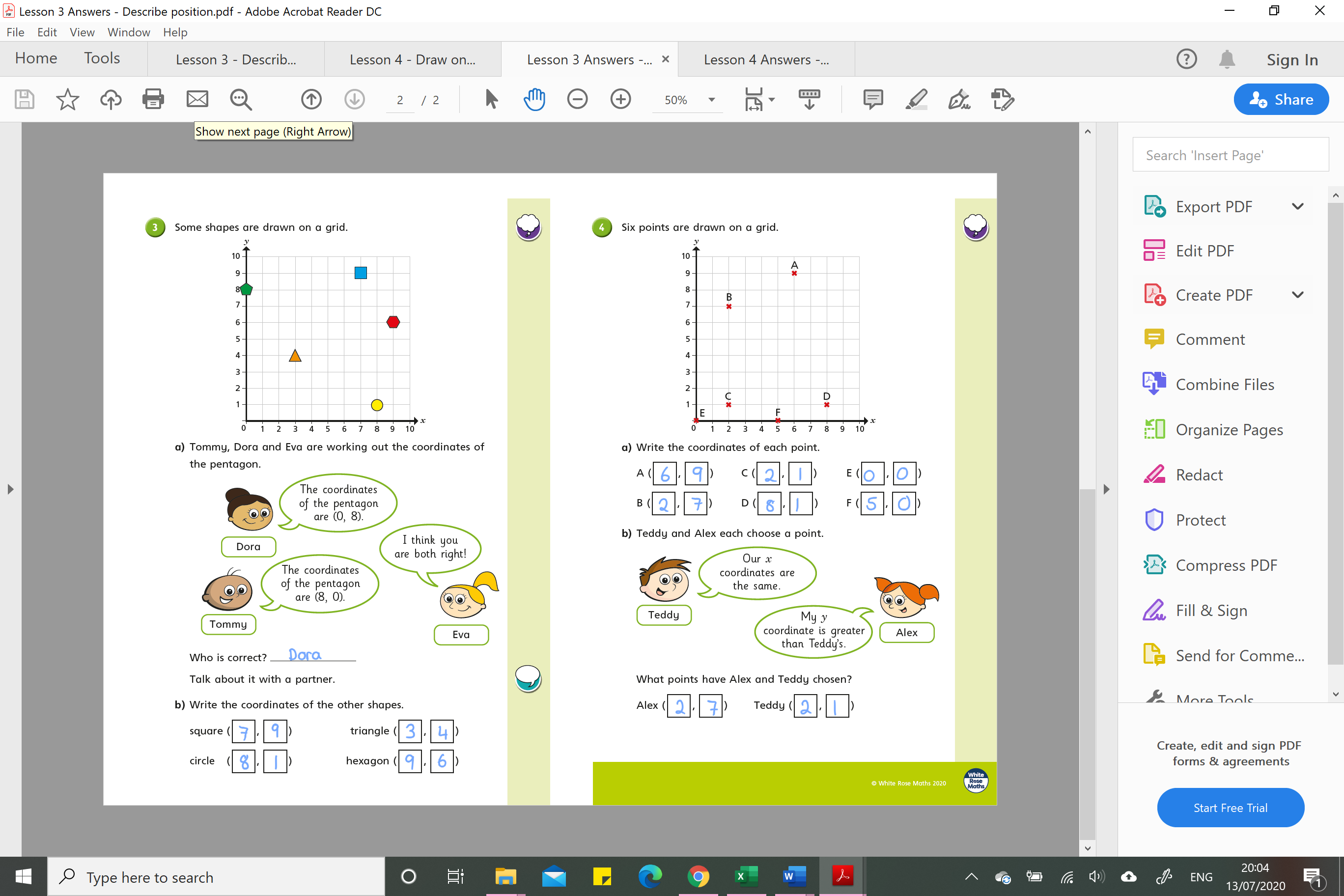 